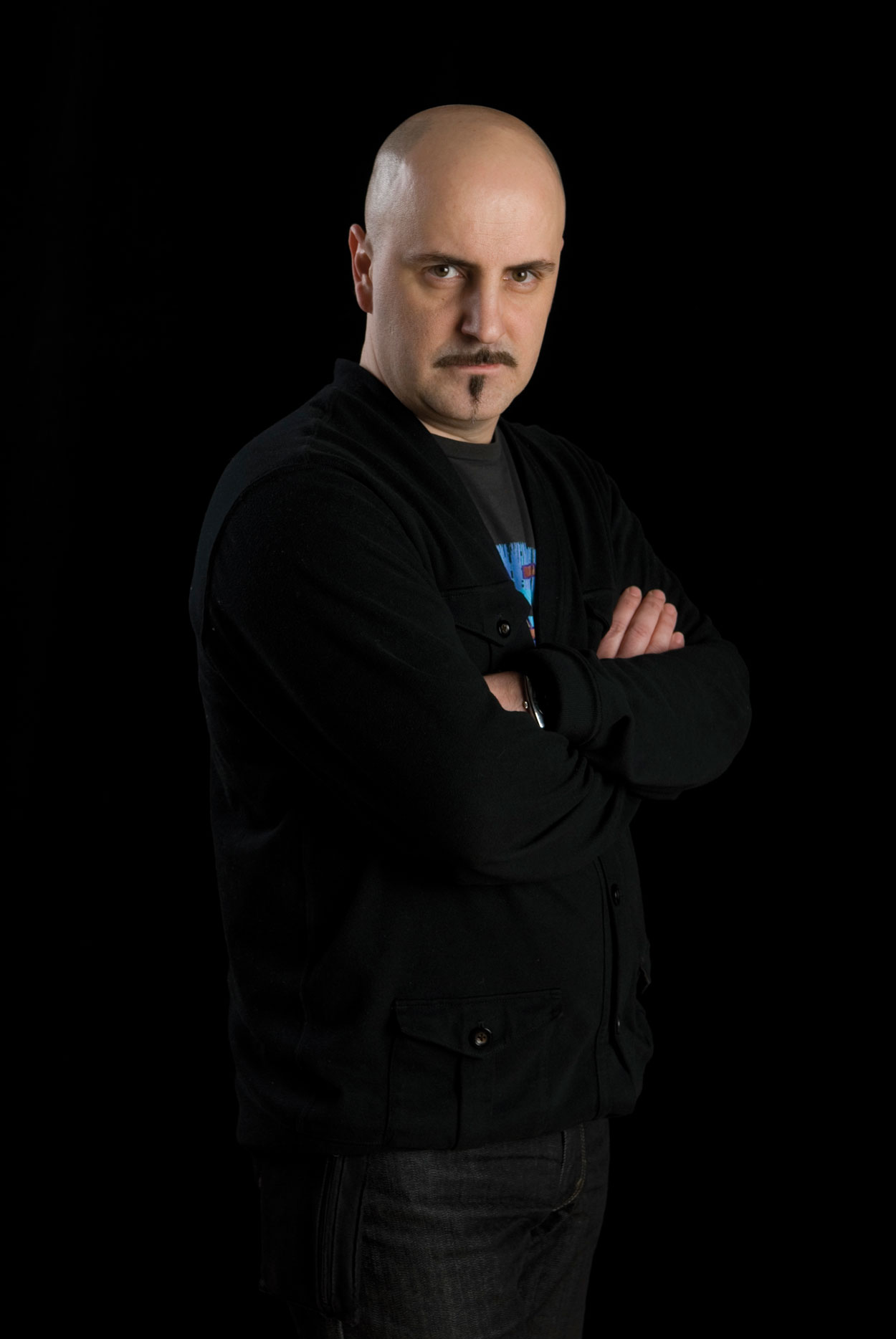 IntervjuKokan Mladenović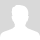 Piše: Tamara NikčevićOdričući se antifašizma, Srbija se odrekla i civilizacijePoznati pozorišni reditelj govori o tome zašto je Branislav Nušić i dalje naš savremenik, zbog čega se Srbija uporno odriče svoje antifašističke tradicije i kako je, posle predstave Olivera Frljića Zoran Đinđić, najprije smijenjen sa mjesta upravnika beogradskog Ateljea 212, a onda i proglašen za “vođu ustaškog lobija u Beogradu”“Prvi put u svojoj karijeri, i to u godini koja je proglašena godinom Branislava Nušića, na scenu sam, pokušavajući da dokažem kako je reč o piscu koji je i dalje naš savremenik, postavio neku Nušićevu dramu. Govorim o komadu Dr Nušić, za koju je songove napisao Marko Šelić Marčelo”, kaže Kokan Mladenović. “Branislav Nušić nije me interesovao kao komediograf, kao pisac od koga su se savremeno srpsko pozorište i društvo odbranili “nušićevštinom”, to jest lakom komedijom koja u sebi nema ničeg hrabrog i prevratničkog; umesto toga, zanimao me je mladi, hrabri Branislav Nušić, čovek sa jasnim političkim stavovima, sa željom da deluje na svet oko sebe i da ga radikalno menja; pisac koji je, najzad, imao hrabrosti da zbog takvih stavova i robija. Zato smo, radeći na predstavi Dr Nušić, ansambl kruševačkog i somborskog pozorišta i ja ove, 2014. godine pokušali da budemo dostojni nastavljači nušićevskog bunta”.DANI: Šta je to što je u Vašem viđenju Nušića toliko radikalno i buntovničko?MLADENOVIĆ: Nušićevu dramu doživeli smo i kao dokaz da se za ceo vek otkako je komad napisan ovde zapravo ništa suštinski nije promenilo. Našim životima i dalje vlada nekakav polupismen svet, malograđani i ratni profiteri punih novčanika i bez imalo ukusa ubeđeni u to da je sve na prodaju – od fakultetske diplome, do statusa i ugleda u društvu. Zanimljivo, nakon predstave Dr Nušić, u Srbiji je počela serija skandala vezanih najpre za falsifikovanu fakultetsku diplomu predsednika države, a onda i za lažne doktorate ministra policije, gradonačelnika Beograda...DANI: Da, ali sve te lažne diplome, svi ti lažni doktorati, koga to uopšte više interesuje? Zar skandali o kojima govorite nisu odavno zaboravljeni?MLADENOVIĆ: Ima nešto što je strašnije i od ove sramotne i nakaradne vlasti, a to je činjenica da smo ih upravo mi izabrali. Samim tim, takvi kakvi su, oni mnogo više govore o nama nego o sebi. Ta vlast predstavlja naš suštinski poraz. Pored toga, u Srbiji odavno ne postoji ni bilo kakva opozicija, tako da poslednjih godina sa zaprepašćenjem izgovaram rečenicu da se, iz ove perspektive, većina nas gotovo sa nostalgijom seća “demokratskih vremena” Slobodana Miloševića. Iako svi veoma dobro znamo da je reč o režimu koji ne samo da je uništio naše živote, nego je i sravnio sa zemljom zajedničku državu u kojoj smo živeli. Pa, zašto se onda tog istog režima sećamo sa nekom vrstom perverzne nostalgije?DANI: Zašto?MLADENOVIĆ: Zato što je u vreme Slobodana Miloševića ovde ipak postojao Beogradski krug, Građanski savez Srbije, Centar za antiratnu akciju, Centar za kulturnu dekontaminaciju, Helsinški odbor za ljudska prava, Studio B, B92, Naša Borba... Tih nešto duže od deceniju Miloševićeve vlasti, koja se poklopila sa decenijom naše izgubljene mladosti, obeležili su mitinzi, antiratni protesti, šetnje; obeležila ju je kontinuirana pobuna protiv Slobodana Miloševića. Na čelu te pobune nalazila se pre svega građanska, ne samo politička opozicija. Možda prvi put u svojoj modernoj istoriji, Srbija nema nikakav opozicioni potencijal i jedino što je gore od aktuelne vlasti je – njena opozicija. Mislim na stranku Borisa Tadića, na sve takozvane demokratske opcije izašle iz te partije, na opozicionog tajkuna Čedomira Jovanovića koji su, tokom poslednje decenije, kompromitovali i demokratiju i sam pojam demokratije.DANI: Šta je sa onom drugom, građanskom opozicijom? Gdje je?MLADENOVIĆ: Pustoš koji su za sobom ostavile Demokratska stranka Borisa Tadića i njeni saučesnici u vlasti ljudima su ogadili demokratiju. I to na isti onaj način na koji su nam svojevremeno Slobodan Milošević i partija njegove supruge Mirjane Marković ogadili levicu. Kada danas neko pomene reč demokratija, čovek odmah pomisli na ljude u skupim odelima koji su se, rasprodajući i ono malo što je ovoj zemlji bilo preostalo, beskrajno obogatili...DANI: Nemamo demokratiju; da probate nešto s roštilja? – piše na jednoj beogradskoj zgradi.MLADENOVIĆ: To je taj odgovor… Zgađeni, dakle, nad onim što je poslednjih desetak godina činila takozvana demokratska vlast, deo onih čestitih i divnih ljudi koji su činili antimiloševićevsku, antiratnu i građansku Srbiju otišao je u emigraciju. I to u životnom dobu nedostojnom emigracije. Deo njih se povukao u unutrašnju izolaciju, dok je ostatak, shvativši kako život u Srbiji funkcioniše, odlučio da prestane da izigrava dežurne budale i da se, kao savetnici, referenti ili kandidati za ambasadore, priklone birokratiji nove vlasti. Pre godinu dana, u beogradskom pozorištu Dadov režirao sam komad Slučajevi – Lost in Serbia, koji govori o apsurdnosti života ovdašnje mlade generacije i koji je napravljen upravo na osnovu onoga što su ta deca apostrofirala kao glavni problem društva.DANI: Šta je to?MLADENOVIĆ: Moji mladi saradnici govorili su o besmislenosti školovanja, budući da žive u zemlji u kojoj je predsednik, i to u svojim zrelim godinama, sebi kupio fakultetsku diplomu; o ogromnoj rezervi koju imaju spram “institucije od najvećeg poverenja građana”, Srpskoj pravoslavnoj crkvi, koja uporno zataškava celu seriju kriminalnih, pedofilskih, homoseksualnih i ostalih afera u svom vrhu. U tom smislu, ti mladi ljudi pokazali su da su svesni činjenice da je moralni okvir koji im ovo društvo nameće zapravo puka laž i farsa.DANI: Na kraju predstave, ta djeca odlučuju da odu iz Srbije...MLADENOVIĆ: Tako je. Insistirati na tome da vam danas dete ostane u Srbiji znači ne voleti ga. Živimo u državi koja je roditelje dovela dotle da svoju decu teraju od sebe. A svi koji ih imamo, veoma dobro znamo koliko je to i bolno i teško. Ovo je najniža tačka u istoriji srpskog naroda. Nikada nismo bili ovako dezorijentisani, poniženi i beznadni. Zato više i nismo narod; mi smo stanovništvo: gomila ljudi koja nastanjuje određenu teritoriju. Tu živimo, nešto prihodujemo, tu se razmnožavamo. A sve bez ikakve moralne ili ideološke vertikale.DANI: Ako je to zaista tako, vraćam Vas na pitanje s početka razgovora: koga onda uopšte interesuje to što je šef države ili neki ministar kupio diplomu i postao – dr?MLADENOVIĆ: Sudeći po reakcijama, interesuje publiku. Burno pozdravljajući našu oštru kritiku svega postojećeg, ti ljudi neretko deluju kao grupa građana zaintersovana da menjaju svet. Da, ali ko je onda birao aktuelnu vlast, pitaćete.DANI: Zaista, ko ju je birao?MLADENOVIĆ: Birala ih je većina. Henrik Ibzen je govorio kako je jedna od najgorih prevara u istoriji ona o tome da je većina uvek u pravu. A nije, budući da predstavlja najgori prosek i da uvek udovoljava najnižim interesima masa. U tom smislu, tragedija ovog naroda je, kažem, sadržana i u činjenici da je njena manjina, njena intelektualna elita postala tako mizerna i kompromitovana, tako nesposobna da bilo šta promeni.DANI: Na koji način se takvo stanje odražava na pozorište? Jer, mora se odraziti, zar ne?MLADENOVIĆ: Naravno da mora. Beogradska pozorišta ogrezla su u kukavičluku i malograđanštini. Srpska kultura raspala se na bednom kompromisu između aktuelne vlasti koja o kulturi zaista ništa ne zna i pozorišne malograđanštine koja je odavno odustala od istinskog traganja za velikim emocijama, za moralom, za teatrom kao korektivom sveta. To stanje je do te mere metastaziralo da bi postojeći sistem konačno trebalo skinuti sa aparata i pokušati napraviti novi. A kako kada imate neuku i neobrazovanu vlast koja, u tom smislu, nije iznimka u odnosu na one koji su joj prethodili.DANI: Od petog oktobra naovamo, Ministarstvo kulture Srbije vodili su pozorišni ljudi, uglavnom glumci. Kako to da su tako malo postigli?MLADENOVIĆ: Koliko god bio ubeđen u to da je u pozorištu gluma suštinski najvažnija umetnost, toliko sam siguran i da je svako pomeranje glumca sa scene nužno – kontraproduktivno. Pored toga, ma koga da ste proteklih godina doveli na mesto ministra kulture, opet biste malo toga postigli. Zašto? Zato što, ponavljam, kod onih koji vode državu ne postoji svest o značaju kulture. FEST, BITEF, BEMUS, Beogradski džez festival nisu nastajali voljom umetnika, nego voljom ozbiljne političke elite koja je znala ne samo na koji način da pozicionira i afirmiše državu do čijeg joj je ugleda u svetu nesumnjivo bilo stalo, nego i kako da socrealističke standarde uspešno transformiše u neke važeće svetske umetničke norme.DANI: Govorite o svojoj voljenoj SFRJ?MLADENOVIĆ: Govorim o svojoj voljenoj Jugoslaviji. U odnosu na moralne i intelektualne mizerije koje trenutno čine našu političku elitu, oni koji su nekada vodili tu veliku i sjajnu državu bili su – bogovi sa Olimpa.DANI: Ni aktuelni ministar kulture Ivan Tasovac nije mnogo uspješniji. Jeste li razočarani?MLADENOVIĆ: Kada je Ivan Tasovac imenovan za ministra kulture, moje prvo pitanje bilo je – otkud on sa njima. A onda sam pomislio da je, kao čovek mnogostrukih kvaliteta i uspešni direktor Beogradske filharmonije, Tasovac, pre imenovanja, sa tom neobrazovanom grupom prostaka ipak prethodno napravio nekakav dogovor o brzoj transformaciji modela razvoja kulture, o promeni zakona koja bi vodila radikalnom kulturnom zaokretu. Na žalost, prošlo je dovoljno vremena, pa sa rezignacijom zaključujem da je reč o samo još jednom u nizu imena koje učestvuje u toj tragikomičnoj malograđanskoj sapunici. U tom smislu, ministar Tasovac bi u pomenutoj epizodi mogao biti nešto kao Special Guest Star.DANI: Ako se vratimo temi pozorišta, 2014. bila je godina ne samo Branislava Nušića nego i godina obilježavanja vijeka od početka Prvog svjetskog rata. Kako je Vama sve to izgledalo? Kako su se uklopila ta dva jubileja?MLADENOVIĆ: Kod nas kao da se sve idealno uklopilo u isti istorijski kič, u jubilej radi jubileja, tokom koga smo, lako interpretirajući Nušića i veličajući početak te velike svetske klanice iz 1914, iz fundusa vadili šajkače i topove, sve se busajući u junačke grudi. Pritom, gotovo da nije bilo želje da se kritički razmotri neka ozbiljnija tema ili da se, recimo, postavi po mom sudu ključno pitanje: kako je moguće da je država koja je početkom XX veka bila tretirana kao “Sparta Evrope”, koja je na kraju Prvog svetskog rata, kao sila pobednica, uživala ogromne simpatije celog civilizovanog sveta, vek kasnije uspela da postane omrznuta, a da njen narod bude jedan od najomrznutijih i najprezrenijih u Evropi. Verujem da bi odgovor na to pitanje bio značajniji od praznog patriotskog mahanja solunskim zastavama.DANI: Istovremeno sa veličanjem uloge Srbije u Prvom svjetskom ratu, ovdje se u kontinuitetu skriva činjenica da je partizanska Srbija i u Drugom svjetskom ratu bila dio velike svjetske antifašističke i pobjedničke koalicije i da su Srbi kao narod u tom ratu dali ogromne žrtve. Zašto se to prećutkuje?MLADENOVIĆ: Odričući se antifašizma, Srbija se odrekla i civilizacije i Evrope. Doduše, kako će država koju vode četničke vojvode negovati antifašizam?! U mojoj predstavi Slučajevi glumci su sa interneta skinuli autentičan snimak zakletve koju je, prilikom imenovanja za četničkog vojvodu, izgovorio Tomislav Nikolić. Te titule se predsednik Srbije nikada javno nije odrekao. Hoću da kažem da država na čijem čelu su oni koji su, zajedno sa tobožnjim komunistima i levičarima Slobodana Miloševića, devedesetih vodili nacionalističke i osvajačke ratove, sve da je i htela, nije mogla negovati antifašizam.Iako je svoj najveći uzlet doživela u vreme socijalističke Jugoslavije, Srbija je uspela da ruglu izvrgne ljude koji su se borili ne samo za zajednicu jugoslovenskih naroda, nego i protiv najvećeg zla u istoriji čovečanstva. U tom smislu, verujem da je za ozbiljno psihijatrijsko veštačenje cela ceremonija dolaska ruskog predsednika Vladimira Putina u Beograd, tokom koje je uporno pokušavano da se, umesto partizanskog pokreta, Josipa Broza Tita, velikih komandanata oslobodilaca Beograda, heriozama partizana i levice, po svaku cenu proturi tema Prvog svetskog rata. Na žalost, ta proslava bila je slika načina na koji su ovde izmešani moral i nemoral, istina i laž, istorijske činjenice i falsifikati. Srpska politička, naučna i kulturna elita sada već decenijama uporno pokušava da na silu dokaže kako su partizani i četnici isto. Nisu! Taj podli pokušaj interpretacije četnika kao antifašista – svesno ili nesvesno, svejedno – predstavlja način da se aboliraju četnički zločini ne samo u Drugom svetskom ratu, nego i u ratovima devedesetih. A oni su, uzgred, i vođeni na temelju iste te četničke ideologije i pod istim tim četničkim simbolima.DANI: Ta vrsta interpretacije “novije srpske istorije” jedna je od tema predstave Olivera Frljića Zoran Đinđić zbog koje ste 2012. smijenjeni sa mjesta upravnika Ateljea 212. Kako danas gledate na tu predstavu i na sve ono što se u međuvremenu događalo sa Frljićevim autorskim djelom?MLADENOVIĆ: Predstava Zoran Đinđić zaista je suštinski polarizovala stvari, budući da je pokazala nesposobnost naših umetnika da deluju kao društveno zrela bića; istovremeno, ona je ogroman deo ansambla Ateljea 212 prikazala kao ljude prestrašene i nesposobne da učestvuju u procesima koji fundamentalno potresaju i menjaju svet. Umesto čoveka koji ima pravo na svoj stav i koji je spreman da taj stav ne samo brani, nego i da se zbog toga upusti u ozbiljnu polemiku sa društvom, ispostavilo se da su glumci – na žalost, uglavnom bez otpora i sopstvenom voljom – svedeni na puke izvođače glumačkih radova. Drvlje i kamenje koje je beogradska čaršija podigla protiv predstave Zoran Đinđić pokazalo je i kako je tako malo potrebno da se Đinđićevi bivši saborci koji su suštinski kompromitovali sve ono što je stradali premijer radio, ujedine sa nacionalistima okupljenim oko “Pečata” koji su me, kao upravnika teatra koji je podržao Frljićevu predstavu, prozvali “vođom ustaškog lobija u Beogradu”. U tom smislu, predstava Zoran Đinđić bila je na neki način poslednji čin kolektivne nesvesti jednog naroda i njegovog teatra. Nakon nje, beogradska pozorišta vratila su se u repertoarska preživljavanja, u bezidejnost, u četverostruko ili peterostruko manji broj premijera. Na kraju, otišli su i neki značajni ljudi...DANI: Jovan Ćirilov, na primjer.MLADENOVIĆ: Jovan Ćirilov bio je svetionik kulture ne samo u Srbiji nego i u svim postjugoslovenskim društvima. Naša tragedija nije u tome što smo ga u jednom trenutku izgubili, koliko u tome što se, u generacijama koje dolaze, ne nazire niti jedan njemu sličan. Zato odlazak Jovana Ćirilova zaista predstavlja kraj jedne velike epohe.DANI: Ona čaršija o kojoj ste govorili zamjerila Vam je to što ste, kao upravnik Ateljea 212, Oliveru Frljiću dopustili da predstavu Zoran Đinđić završi onim čuvenim povraćanjem glumice po srpskoj zastavi. Jeste li pogriješili?MLADENOVIĆ: Nisam. To je bilo viđenje autora predstave, ali i znak poštovanja umjetničkih autorskih sloboda. Drugo, sve što se nakon predstave Zoran Đinđić dogodilo, a što je kulminiralo promenom političke elite, vraćanjem na vlast redizajniranih radikala Vojislava Šešelja, konfuznom politikom aktuelne vlade, novim bujanjem desnice i nacionalizma, dokazuje da je čin povraćanja po zastavi bio više nego opravdan.Ako su autor i glumci “noviju srpsku istoriju” te 2012. doživeli kao čin dostojan povraćanja, šta bi tek danas imali da kažu?! A kada smo kod grešaka... Nisam promenio svoje stavove o teatru, o glumcima, o moralu. Sa svojim idealima živim kako živim i, u tom smislu, svakako mi je ovo izgnanstvo iz Beograda, kao i saradnja sa ljudima na Balkanu koji žele da se bore za veliki teatar, ugodnije od pokušaja da pošto-poto budem deo lokalne pozorišne žabokrečine ionako osuđene na propast. U tom smislu, sve ono što se sa beogradskim pozorištima događalo nakon mog odlaska sa čela Ateljea 212 smatram ne svojim, nego njihovim porazom.DANI: I to je Vaš način bijega od stvarnosti o kome ste govorili na početku?MLADENOVIĆ: Emigrirao sam u pozorištu i činim sve da predstave koje režiram budu u živahnom dijalogu sa društvima u kojima radim i koja, generalno, muče isti ili slični tranzicijski problemi. Govorim o prostoru Balkana koji je trenutno moja emigracija i moja adresa. Tu, čini mi se, dobro funkcionišem. Tim pre što za mene Jugoslavija i dalje postoji kao činjenica.DANI: Emocionalno ili...MLADENOVIĆ: I emocionalno i praktično. Ako sam nešto u životu uspeo, uspeo sam da živim u svojoj zemlji. Moji prijatelji, moji kontakti, moji poslovi vezani su za Jugoslaviju i mislim da sam, u tom smislu, izuzetno uspešan domaći reditelj koji, režirajući u Hrvatskoj, Sloveniji, Crnoj Gori, Makedoniji, Bosni i Hercegovini ili Srbiji zapravo uvek radi na istom mestu: u svojoj zemlji.